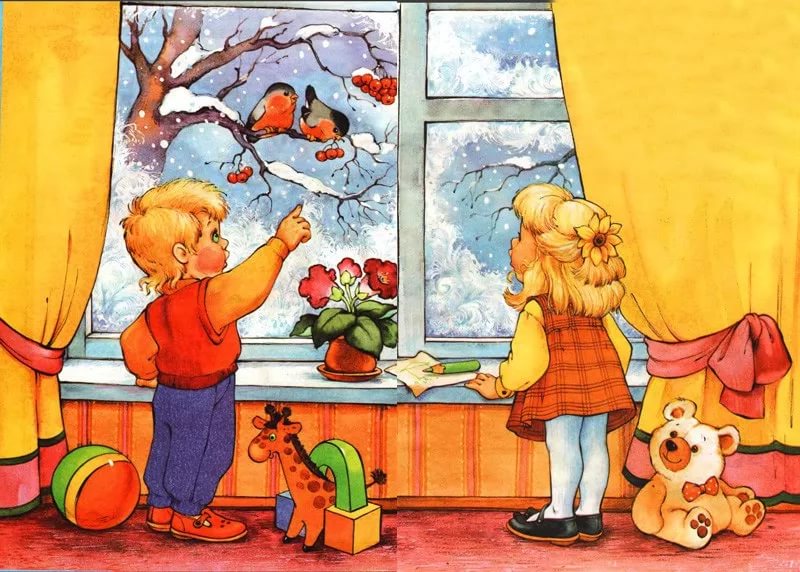      ДОШКОЛЕНОКМуниципальное образовательное автономное учреждениеСредняя общеобразовательная школа 10( группа детей дошкольного возраста )                                                     Сегодня в номере:Здоровьесберегающие технологии в ДОУ по ФГОС. 23 Февраля – День защитника Отечества.Подарки своими руками. «Оригами» мастер класс.Наш праздник в ДОУ  на День защитника Отечества.                                                  Февраль 2019 год                                        «Здоровье детей — здоровье нации!».                                                       Здоровьесберегающие технологии  в                                     ДОУ по ФГОС.   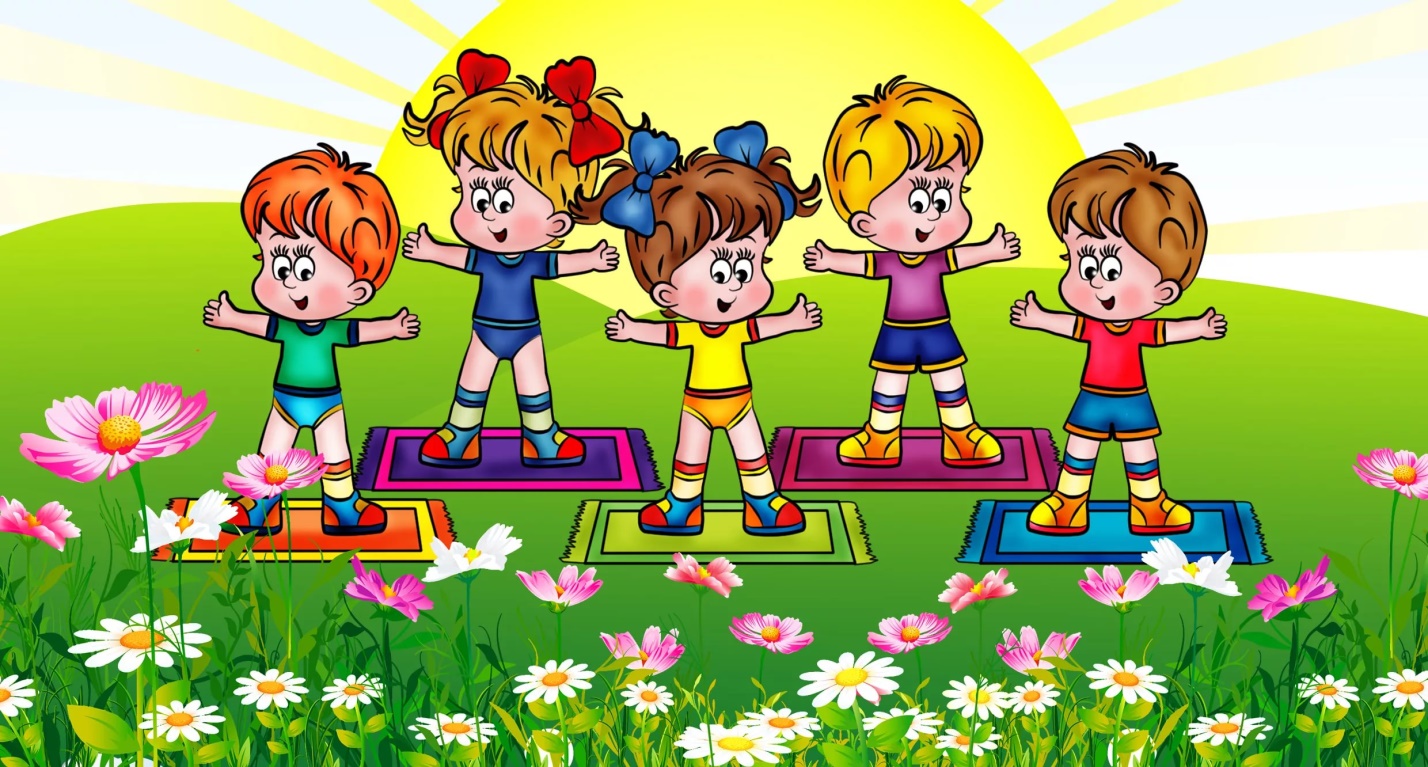 Здоровьесберегающие технологии в ДОУ по ФГОС отлично сочетаются с традиционными формами и методами в педагогике, дополняя их различными способами осуществления оздоровительной работы. Использование таких технологий решает целый ряд задач:  закладывание фундамента хорошего физического здоровья;повышение уровня психического и социального здоровья воспитанников;проведение профилактической оздоровительной работы;ознакомление дошкольников с принципами ведения здорового образа жизни;мотивация детей на здоровый образ жизни;формирование полезных привычек;формирование валеологических навыков;формирование осознанной потребности в регулярных занятиях физкультурой;воспитание ценностного отношения к своему здоровью.Для обеспечения комплексного подхода к охране и улучшению здоровья воспитанников, требуемого по ФГОС, в ДОУ используются различные виды современных здоровьесберегающих технологий:медико-профилактические (проведение медосмотров, контроль состояния здоровья детей, противоэпидемиологическая работа, организация специализированных коррекционных групп, профилактика многих заболеваний, санитарно-гигиеническая работа, контроль качества организации питания и т.д.);физкультурно-оздоровительные (проведение подвижных игр, спортивные мероприятия, валеологические занятия, процедуры закаливания, организация прогулок и т.д.)валеологическое образование родителей (мотивация родителей к ведению здорового образа жизни, обучение родителей способам взаимодействия с детьми по формированию у них валеологической культуры);валеологическое просвещение педагогов (ознакомление воспитателей с инновационными здоровьесберегающими технологиями и способами их внедрения, мотивация к здоровому образу жизни, расширение знаний о возрастных и психологических особенностях дошкольников);здоровьесберегающее образование детей (формирование валеологических знаний и навыков).Только реализуя все указанные виды здоровьесберегающих технологий можно достигнуть тесного взаимодействия основных факторов, влияющих на здоровье дошкольников. 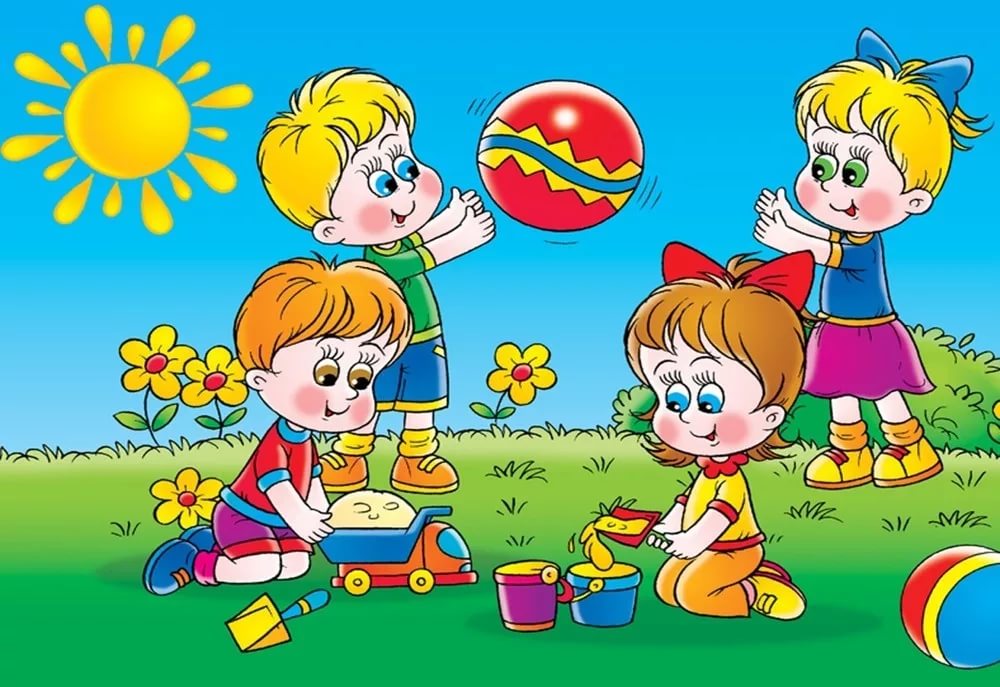 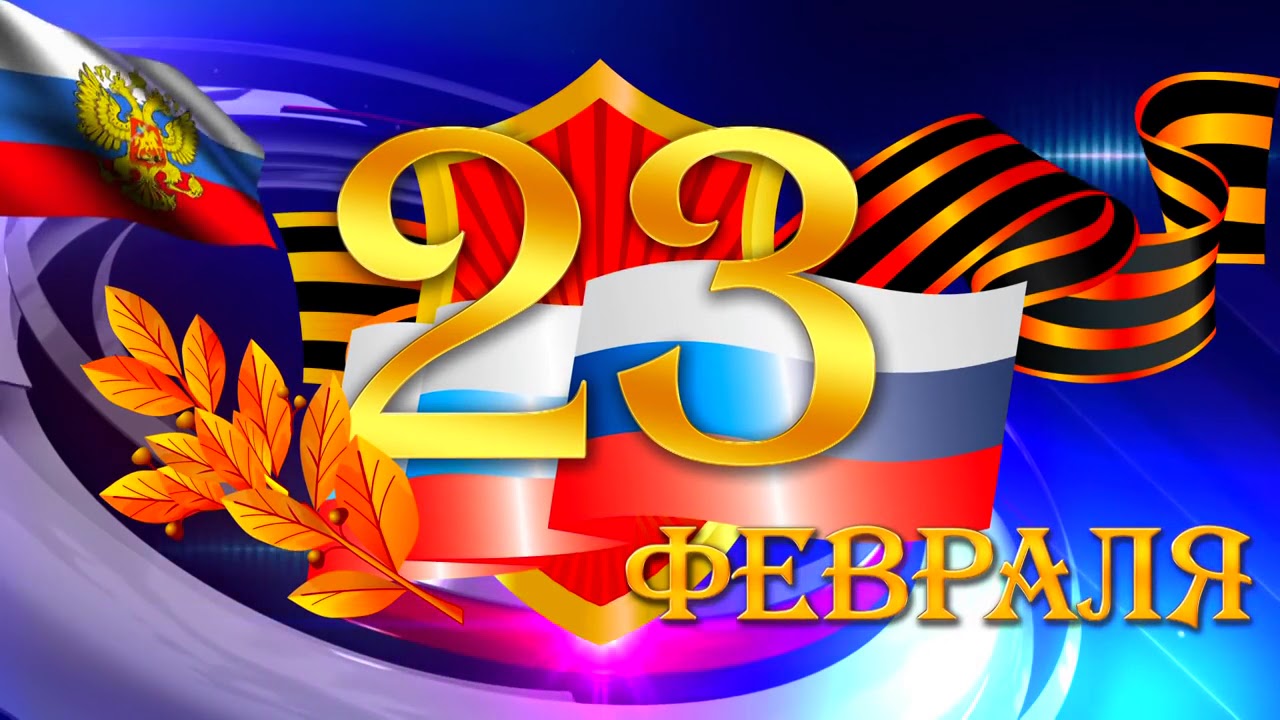 23 февраля – День Защитника Отечества23 февраля — один из самых популярных праздников в Российской Федерации. Его начали праздновать  много лет назад ,  и в самом начале предполагалось, что День защитника Отечества будет праздником тех, кто служит или же уже отслужил.У этого праздника было несколько названий: День Советской Армии, День рождения Красной армии, День рождения вооруженных сил и военно-морского флота.Сейчас этот праздник называется Днем защитников Отечества. Но где-то внутри все мы называем его просто — день настоящих мужчин. Ведь все они — защитники по сути своей. 23 февраля поздравляют пап, дедушек, братьев.Почему же именно 23 февраля считается Днем защитников отечества, а не любая другая дата? История этого праздника такова:Сразу после победы вооруженного восстания в Петрограде на молодую республику Советов обрушились контрреволюционные выступления, и Советской власти пришлось вести активную борьбу с ними. На тот момент Вооруженными силами Советской власти являлись отряды Красной гвардии революционных солдат и моряков.Советское правительство с целью защиты Советского государства приступило к организации регулярных вооруженных сил. 28 января 1918 года председатель Совета народных комиссаров В. И. Ульянов (Ленин) подписал декрет «Об организации рабоче-крестьянской Красной Армии».23 февраля 1919 г в Петрограде был проведен день Красной Армии под лозунгом защиты социалистического Отечества от «кайзеровских войск». На заседании Петроградского Совета рабочих и красноармейских депутатов, посвященного годовщине создания РККА, с приветственной речью выступил Я. М. Свердлов, подчеркнувший, что Красная Армия была создана в первую очередь против иностранного врага. В 1923 году в честь Дня Красной Армии и Флота впервые был издан приказ Реввоенсовета республики.23 февраля праздновался как день рождения Красной Армии в честь победы под Нарвой и Псковом над немецкими войсками. День первой победы стал днем рождения армии. Это как бы обозначило на будущее ее судьбу. Армия стала называться Советской, а 23 февраля ежегодно отмечался в СССР как всенародный праздник — День Советской Армии и Военно-морского Флота.Как исторически изменялся праздник 23 февраля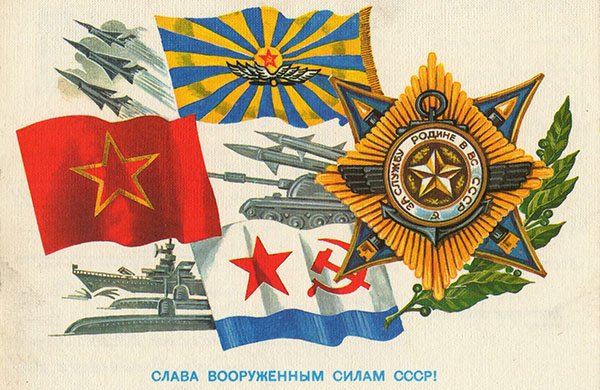 В разные годы в нашей истории один и тот же праздник изменялся под воздействием военных, политических или социальных факторов. Так выглядят исторические изменения торжества русских мужчин:1919-1946 – День Рабоче-Крестьянской Красной армии;1947-1992 – День Советской армии и Военно-Морского флота;1993-1994 – День Российской армии;1995-2019 – День защитника Отечества;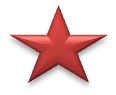 Мастер класс о том, как сделать рубашку  и галстук. Самым легким вариантом может стать сувенир в технике оригами, используется цветная двусторонняя бумага или белый лист А4. Для галстука квадрат из цветной бумаги  8.5 см   Рубашка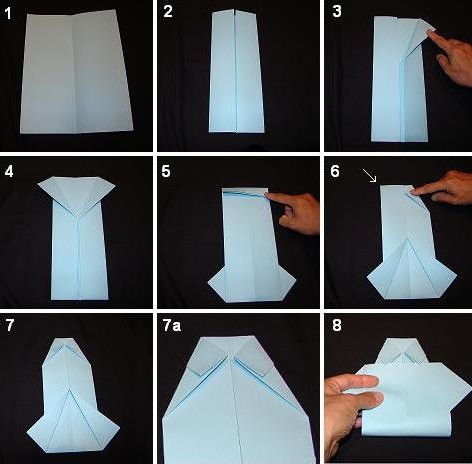 Галстук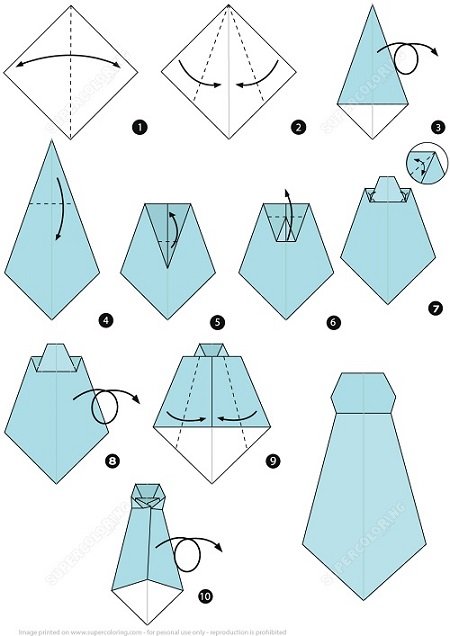 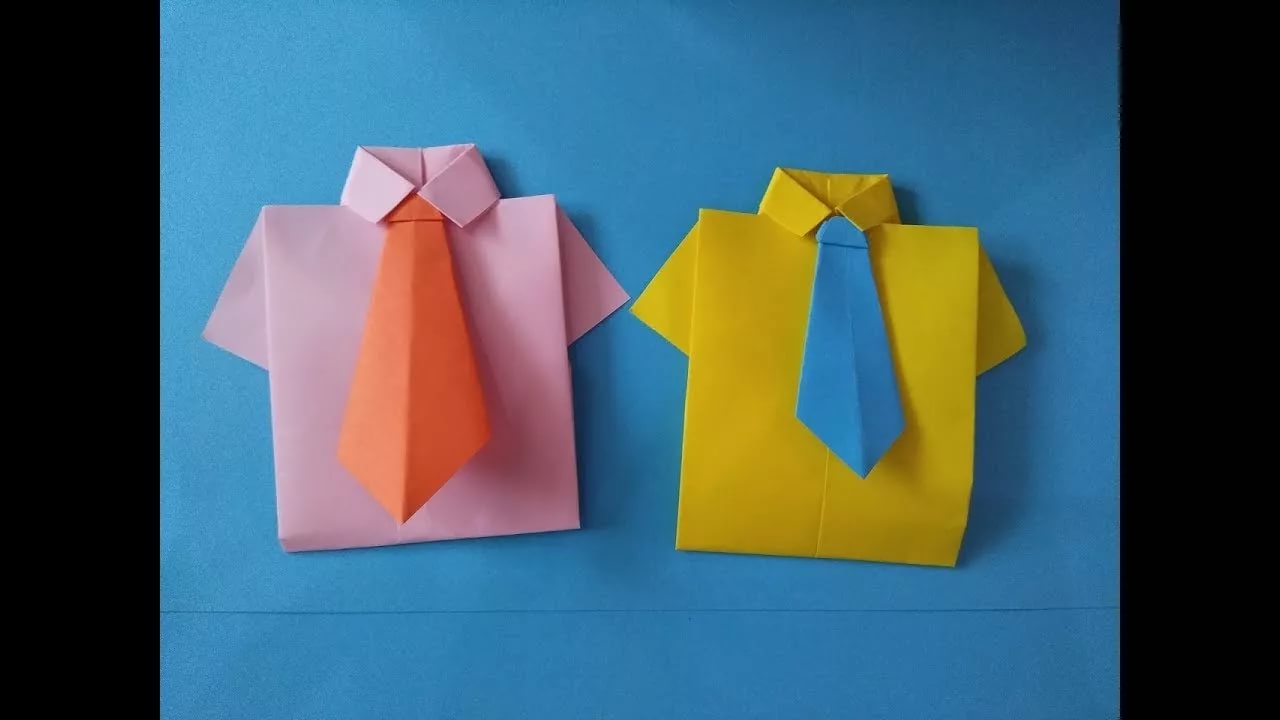 НАШ ПРАЗДНИК 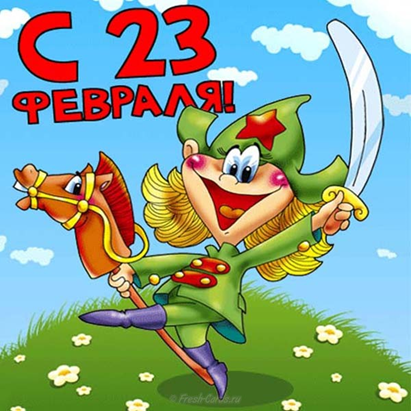 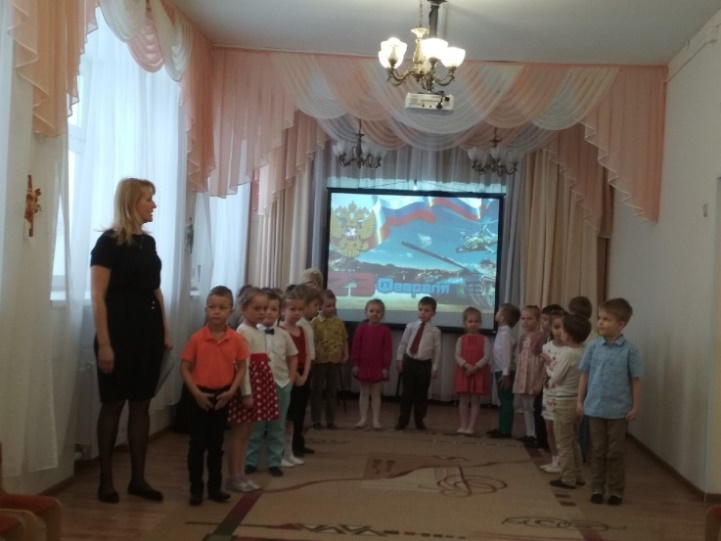 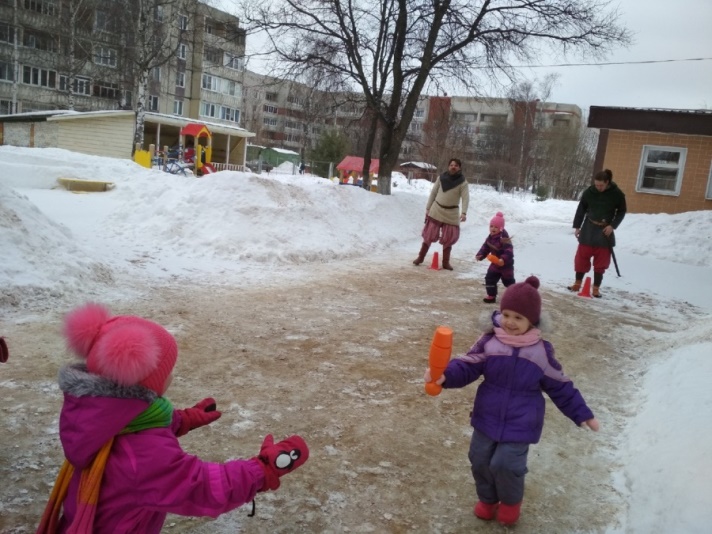 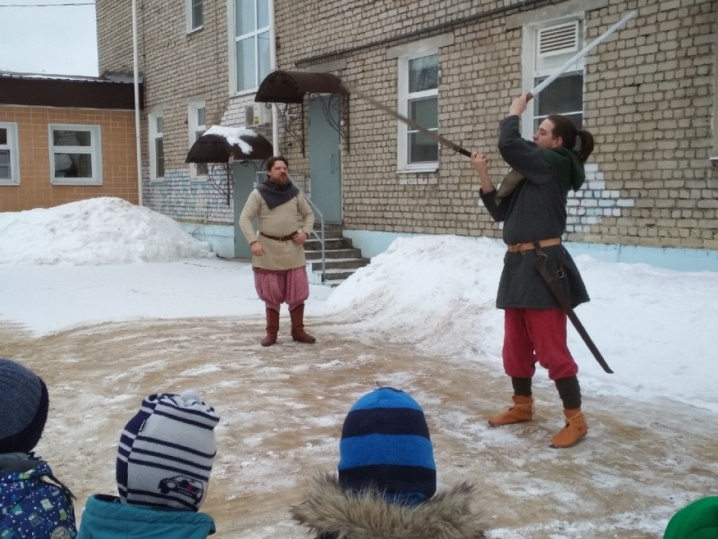 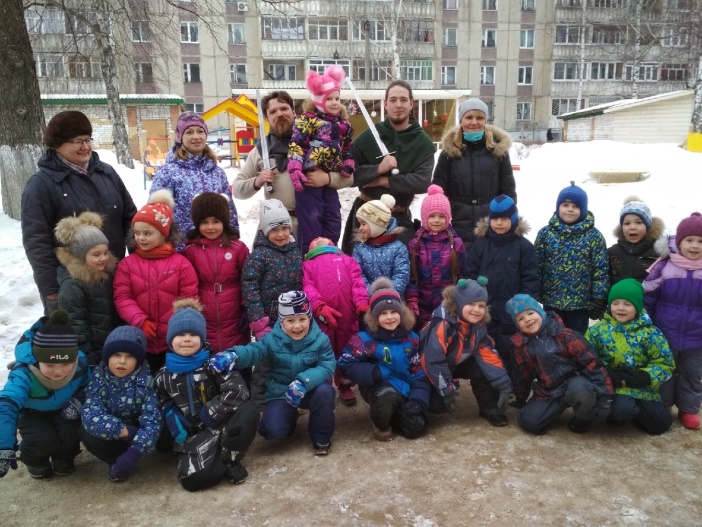 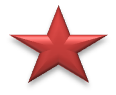 Выпуск подготовили:Воспитатели: Мироян Наталья Борисовна, Курочкина Вероника Александровна.редактор, компьютерная вёрстка: старший воспитатель Чаусова Надежда ВладимировнаГлавный редактор: заместитель директора по УВР (дошкольные группы) Балагурова Светлана Владимировна